Heike Pönicke, Dorfstr. 14 b, 04683 Naunhof 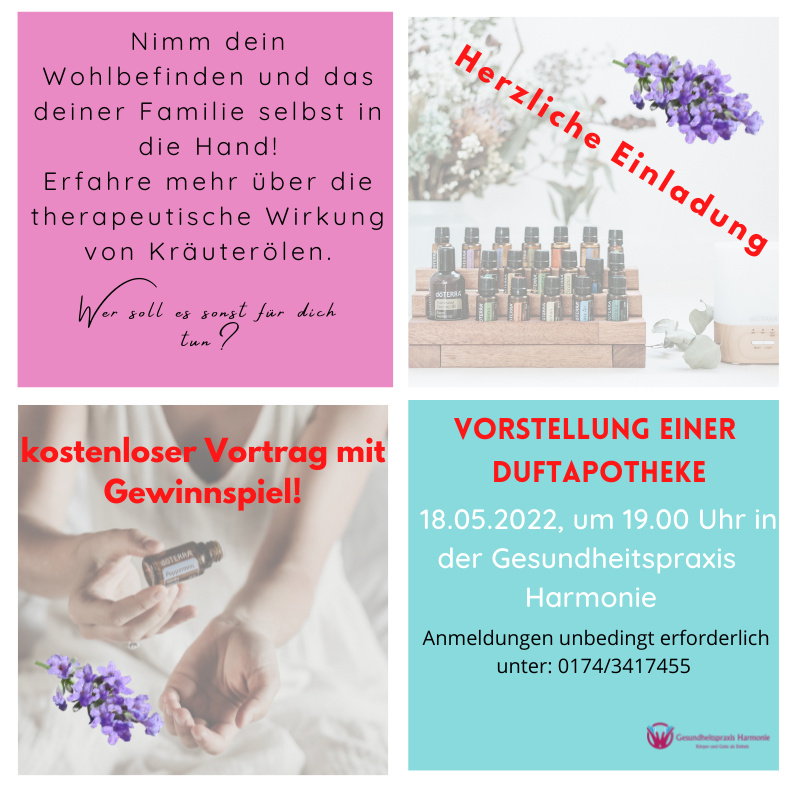 OT Albrechtshain, im GartenTelefon: 034293/30323 Handy: 0174/3417455E-Mail: praxis-harmonie@web.dewww.gesundheitspraxis-harmonie.de 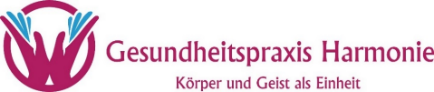 Was erwartet Dich? Überraschung zum Probieren, Gewinnspiel….